Η Εθνική Συνομοσπονδία Ατόμων με Αναπηρία (Ε.Σ.Α.μεΑ.) υλοποιεί την Πράξη «ΠΡΟΩΘΩΝΤΑΣ ΤΗΝ ΚΟΙΝΩΝΙΚΗ ΕΝΤΑΞΗ ΤΩΝ ΑΤΟΜΩΝ ΜΕ ΑΝΑΠΗΡΙΑ, ΧΡΟΝΙΕΣ ΠΑΘΗΣΕΙΣ ΚΑΙ ΤΩΝ ΟΙΚΟΓΕΝΕΙΩΝ ΤΟΥΣ ΠΟΥ ΔΙΑΒΙΟΥΝ ΣΤΗΝ ΠΕΡΙΦΕΡΕΙΑ ΔΥΤΙΚΗΣ ΕΛΛΑΔΑΣ», μέσω του Επιχειρησιακού Προγράμματος «Δυτική Ελλάδα 2014-2020», με τη συγχρηματοδότηση από την Ευρωπαϊκή Ένωση (ΕΚΤ) και από εθνικούς πόρους μέσω του ΠΔΕ.Στο πλαίσιο της Δράσης «Δικτύωση αναπηρικού κινήματος με το κίνημα των καταναλωτών» (Πακέτο Εργασίας 1, Υποέργο 4), που έχει ως στόχο α) την προώθηση των ειδικών αναγκών των καταναλωτών με αναπηρία μέσω της δικτύωσης των τοπικών αναπηρικών οργανώσεων με το κίνημα καταναλωτών και β) την ενδυνάμωση των καταναλωτών με αναπηρία για τη διεκδίκηση των δικαιωμάτων τους, αναμένεται να υλοποιηθεί για πρώτη φορά στην περιφέρεια Δυτική Ελλάδας  Εργαστήριο Συνεργασίας. Ειδικότερα, η δράση στοχεύει στη δικτύωση του τοπικού αναπηρικού κινήματος με το κίνημα των καταναλωτών προκειμένου να γίνει ανταλλαγή εμπειριών και τεχνογνωσίας, αλλά και επεξεργασία βασικών αξόνων για τη δημιουργία ενός κοινού σχεδίου δράσης  που θα διασφαλίζει και θα προωθεί τα δικαιώματα των ατόμων με αναπηρία και χρόνιες παθήσεις ως καταναλωτικό κοινό. Μετά την ολοκλήρωση του εργαστηρίου η Ομάδα της ΕΣΑμεΑ, -με την υποστήριξη των Συμμετεχόντων/Συμμετεχουσών του Εργαστηρίου θα συντάξει το κοινό σχέδιο δράσης το οποίο αναμένεται να παρουσιαστεί και σε σχετική εκδήλωση στην Περιφέρεια Δυτικής Ελλάδας. Θα ήταν μεγάλη μας χαρά η εκπροσώπηση του Φορέα σας στο εργαστήριο συνεργασίας προκειμένου να συμβάλουμε, όλοι μαζί, σε μία καινοτόμα δράση που υλοποιείται για πρώτη φορά στην Περιφέρεια Δυτικής Ελλάδας.Το εργαστήριο θα πραγματοποιηθεί τη Δευτέρα 6 Φεβρουαρίου 2023 από τις 10:00  έως τις 13:00  σε αίθουσα των Στεγών Υποστηριζόμενης Διαβίωσης (Σ.Υ.Δ.) του Συλλόγου ΑμεΑ, «ΑΛΚΥΟΝΗ» (περιοχή Βομβοκού Ναυπάκτου).Προκειμένου για τη συμμετοχή σας, μπορείτε να μας αποστείλετε την επισυναπτόμενη αίτηση συμμετοχής στο email: esaea1@otenet.gr έως την Κυριακή 5 Φεβρουαρίου 2023.Για περισσότερες πληροφορίες παρακαλούμε απευθυνθείτε στο Παράρτημα της Ε.Σ.Α.μεΑ. στην Πάτρα, κ. Δημήτρης Χαλκιόπουλος στο τηλέφωνο 2610362127 (8.00 - 16.00).Σας ευχαριστούμε πολύ εκ των προτέρων.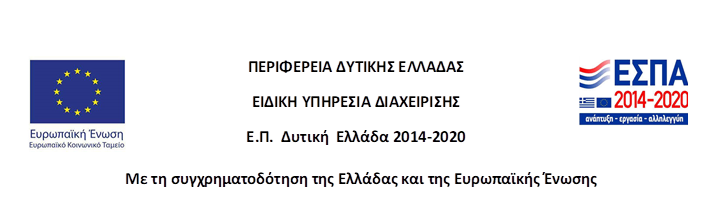 Αθήνα:31/01/2023                                                                                              Αρ. Πρωτ.:    115Πρόσκληση Συμμετοχής σε Εργαστήριο«Δικτύωση αναπηρικού κινήματος με το κίνημα των καταναλωτών»Πρόσκληση Συμμετοχής σε Εργαστήριο«Δικτύωση αναπηρικού κινήματος με το κίνημα των καταναλωτών»Πρόσκληση Συμμετοχής σε Εργαστήριο«Δικτύωση αναπηρικού κινήματος με το κίνημα των καταναλωτών»